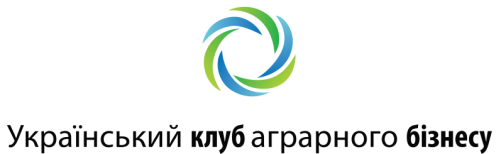 Круглий стіл на тему:«Співпраця органів державної влади та бізнесу в агропромисловому комплексі Чернігівської області»29 жовтня 2015 рокуОрганізатор: Асоціація «Український клуб аграрного бізнесу»Дата і час проведення: 29 жовтня 2015 року, 10:00-13:00Місце проведення: готель Reikartz Житомир (м. Житомир, Майдан Замковий 5/8)Для реєстрації заповніть форму та надішліть її на info@ucab.uaРеєстраційна формаПІБКомпаніяПосадаКонтактний телефонКонтактна електронна адреса